SAINTE ENIMIE 201819 MARS (sixième jour)Enfin le soleil !!Bonsoir à tous,
Après une demi matinée en classe, une mini course d'orientation a été proposée aux élèves. 
Après un déjeuner en terrasse, cet après-midi, retour des activités sportives : spéléo pour les trempe-culs, escalade pour les tendelles et tir à l'arc pour les cardabelles.
Veillée jonglage et jeux pour les 2 classes.
Bonne nuit!
Antoine (qui tient encore le coup malgré la fatigue, Françoise quant à elle résiste malgré sa nouvelle vie de retraitée !)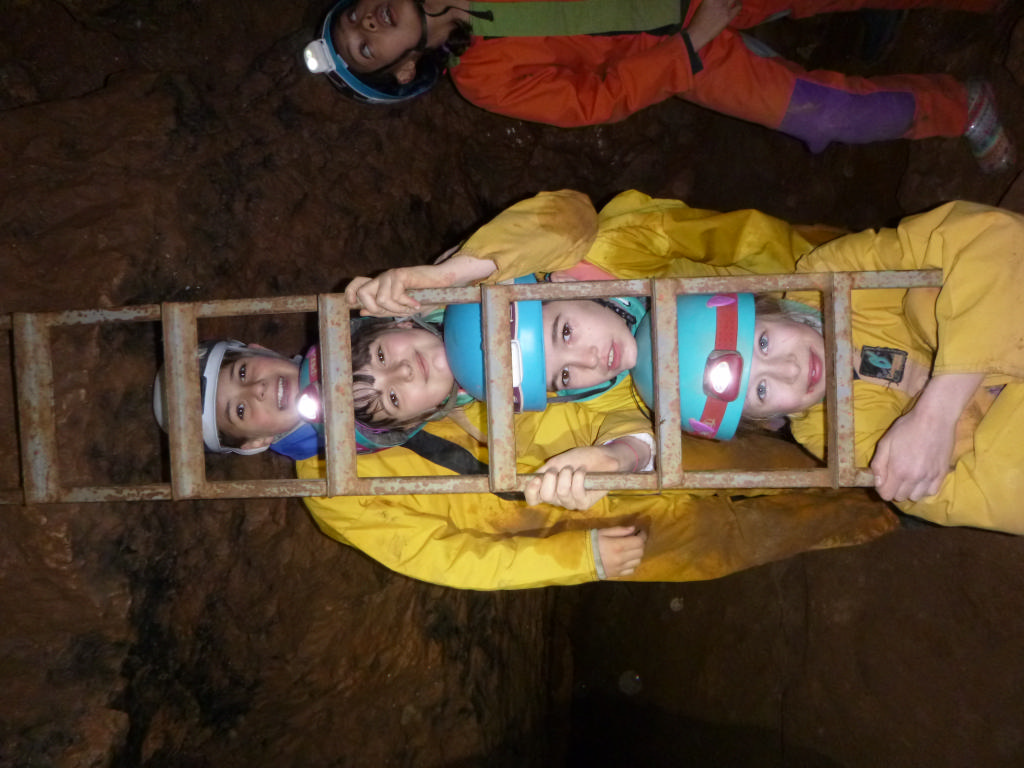 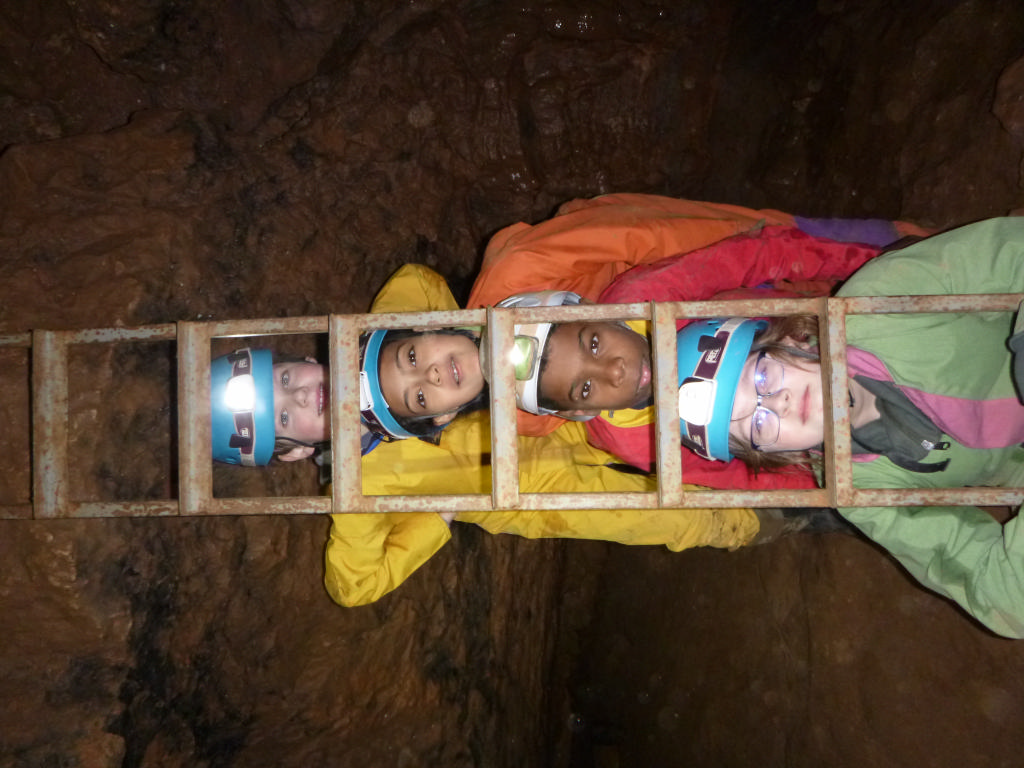 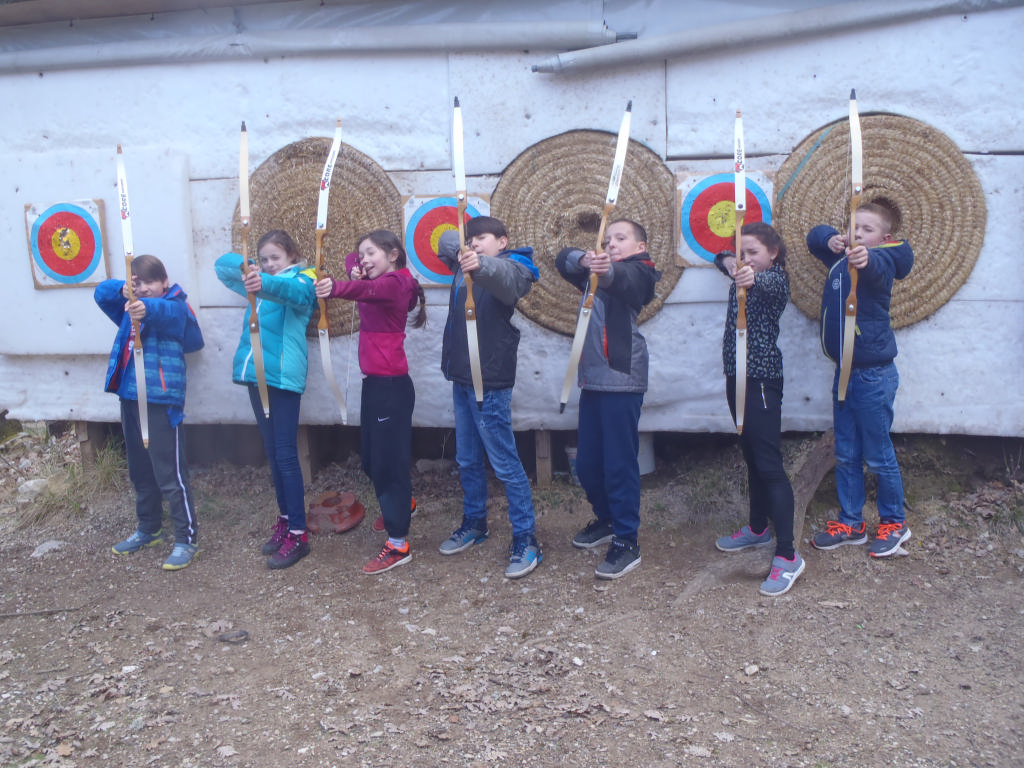 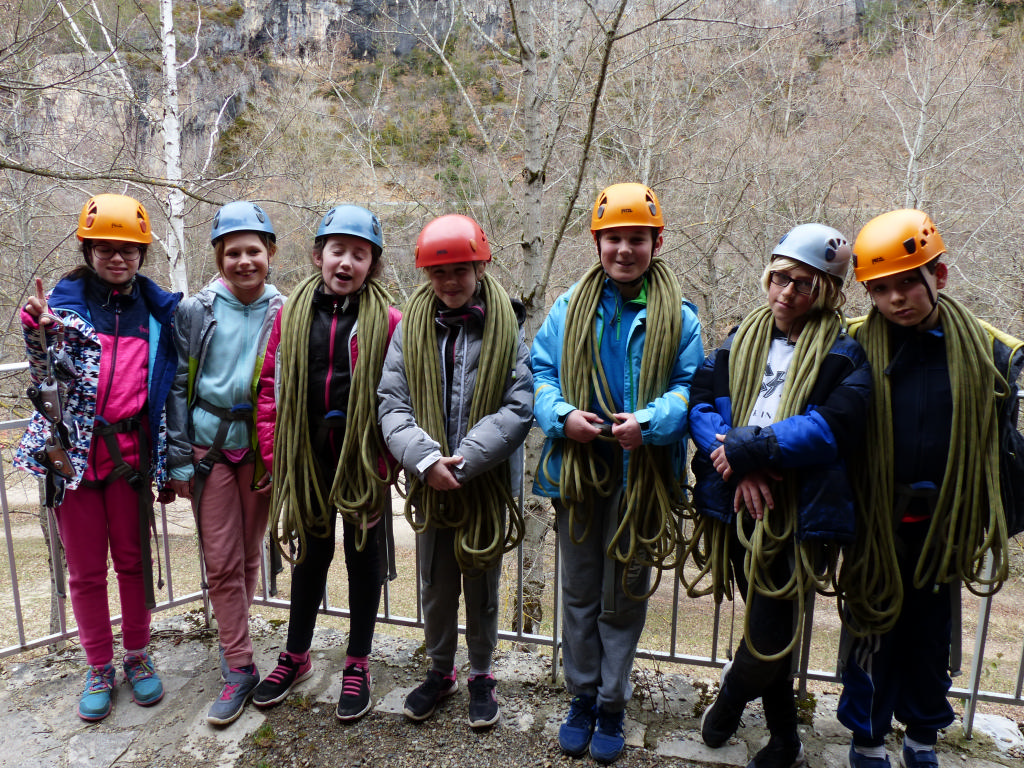 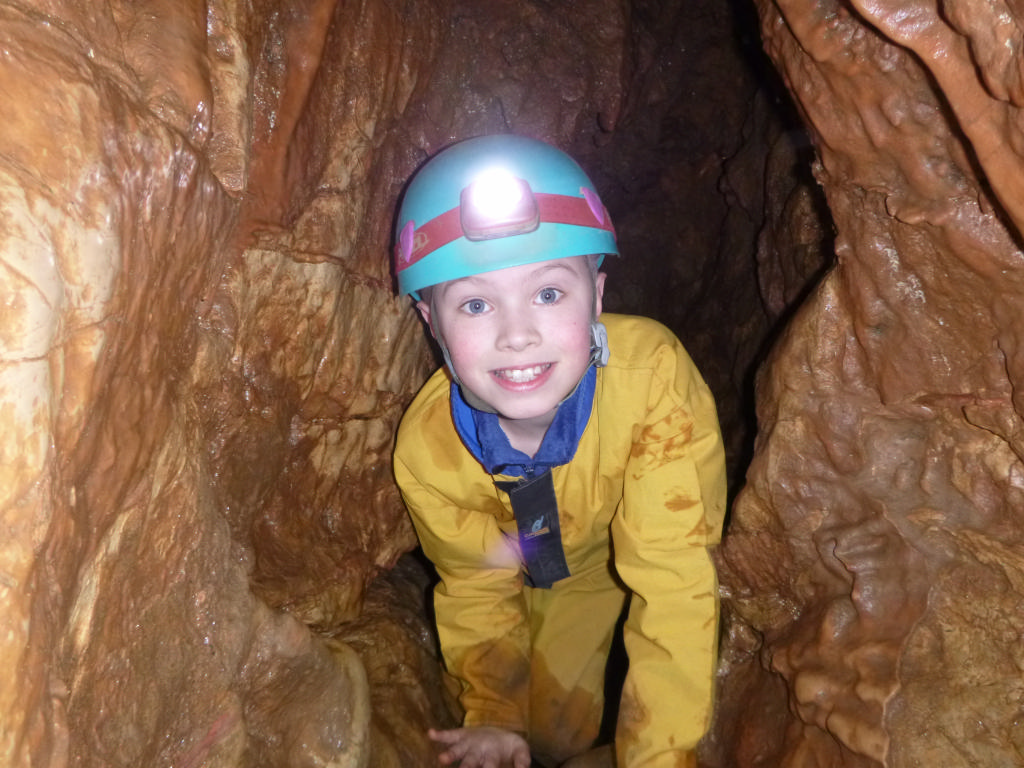 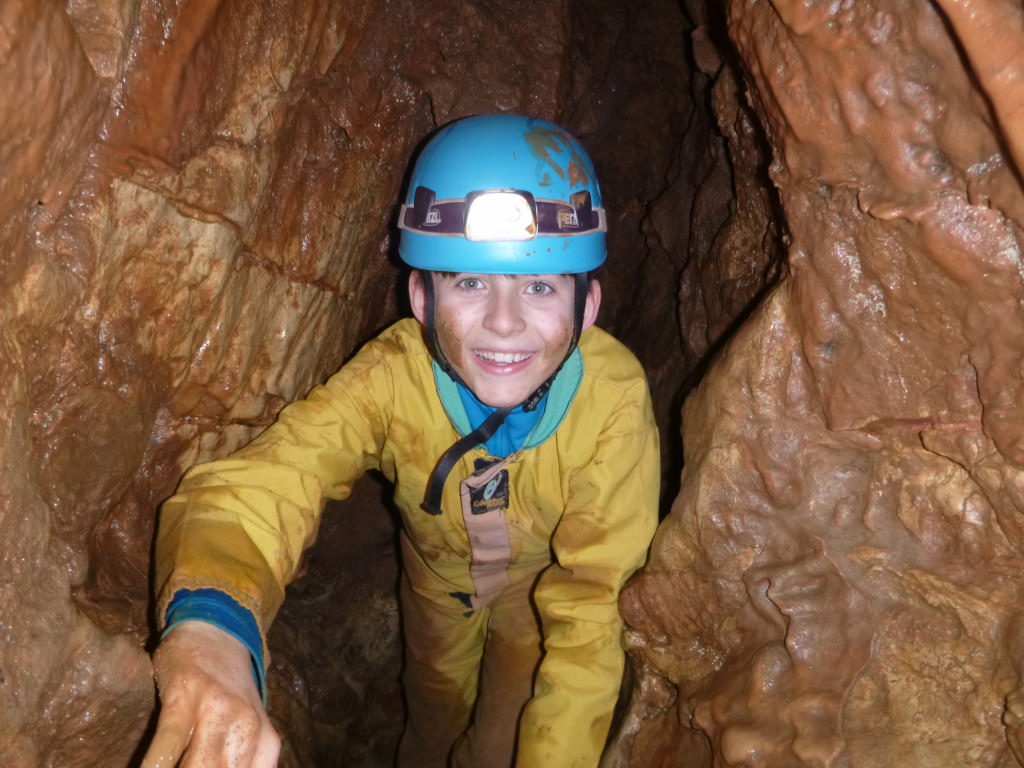 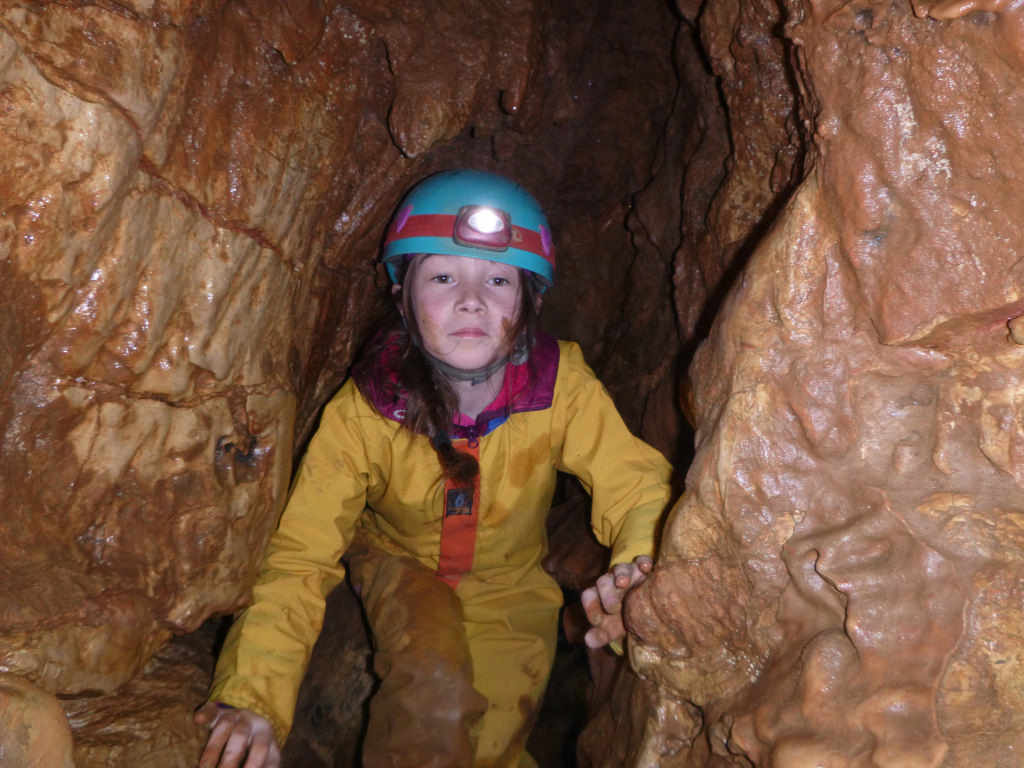 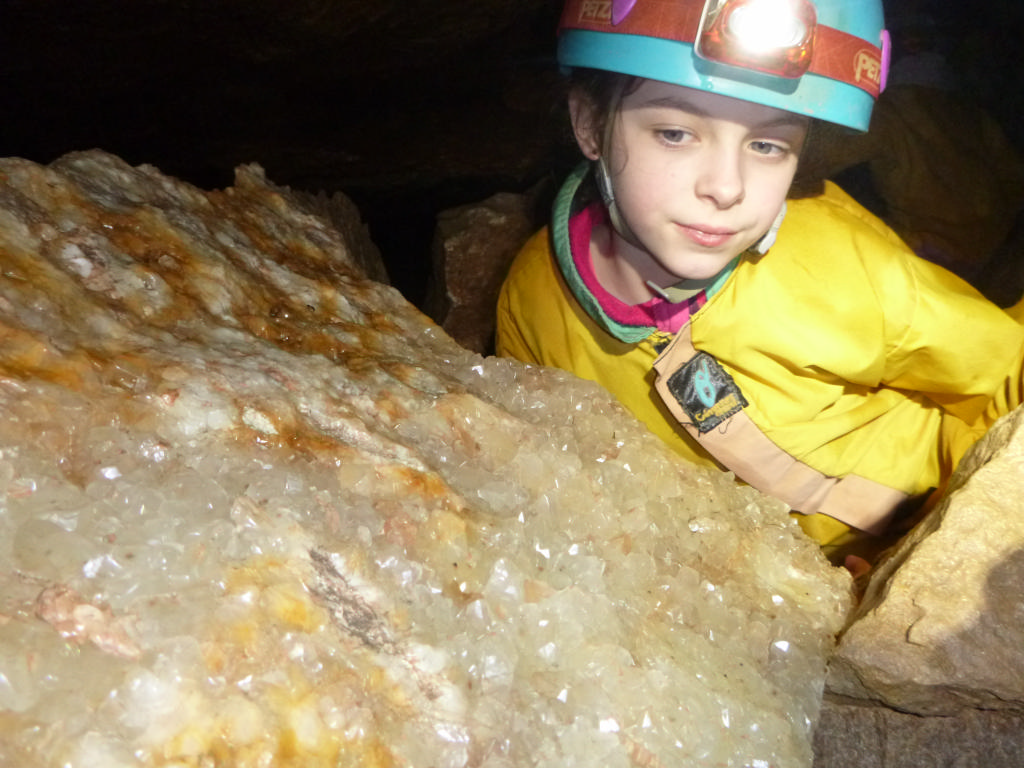 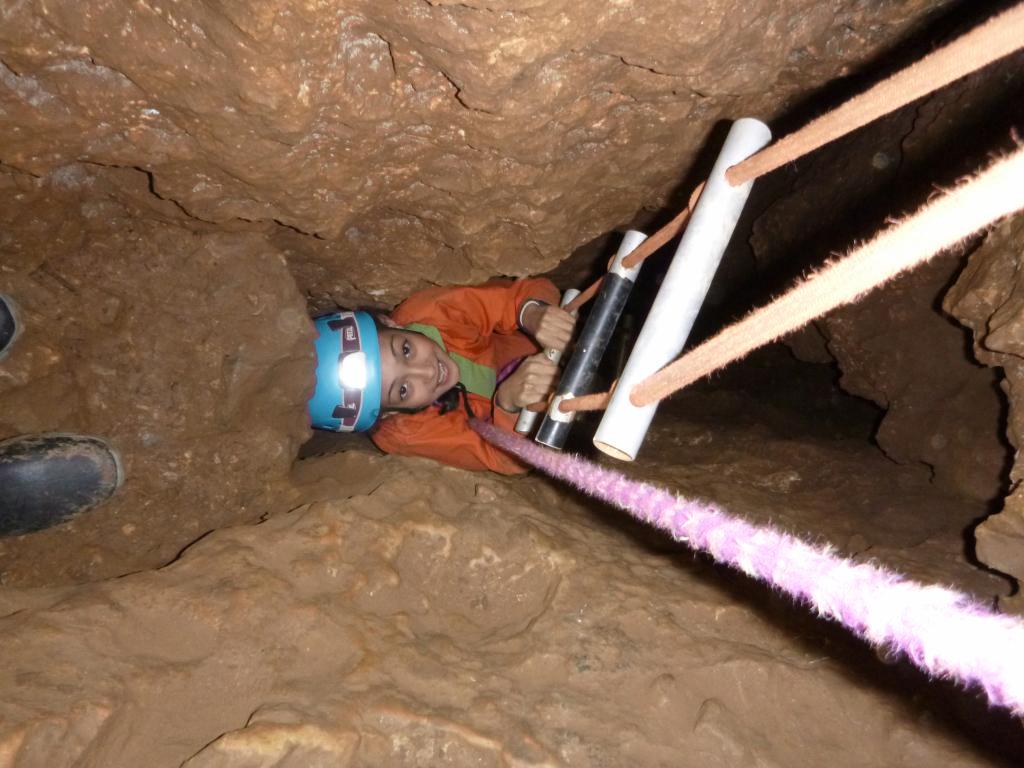 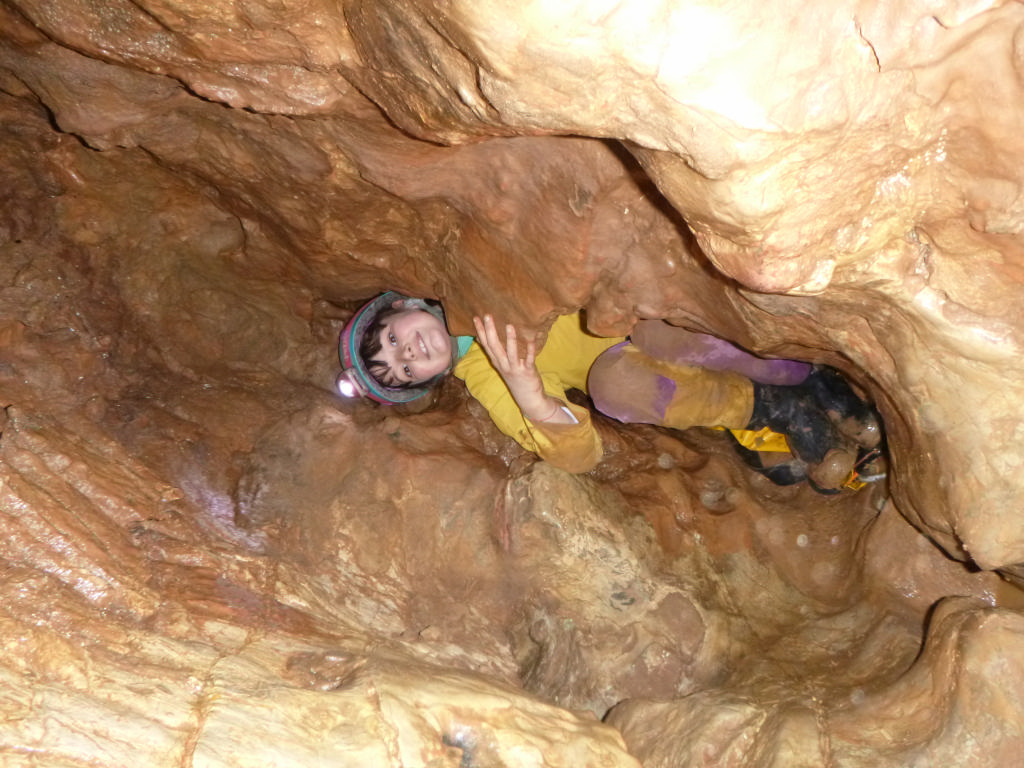 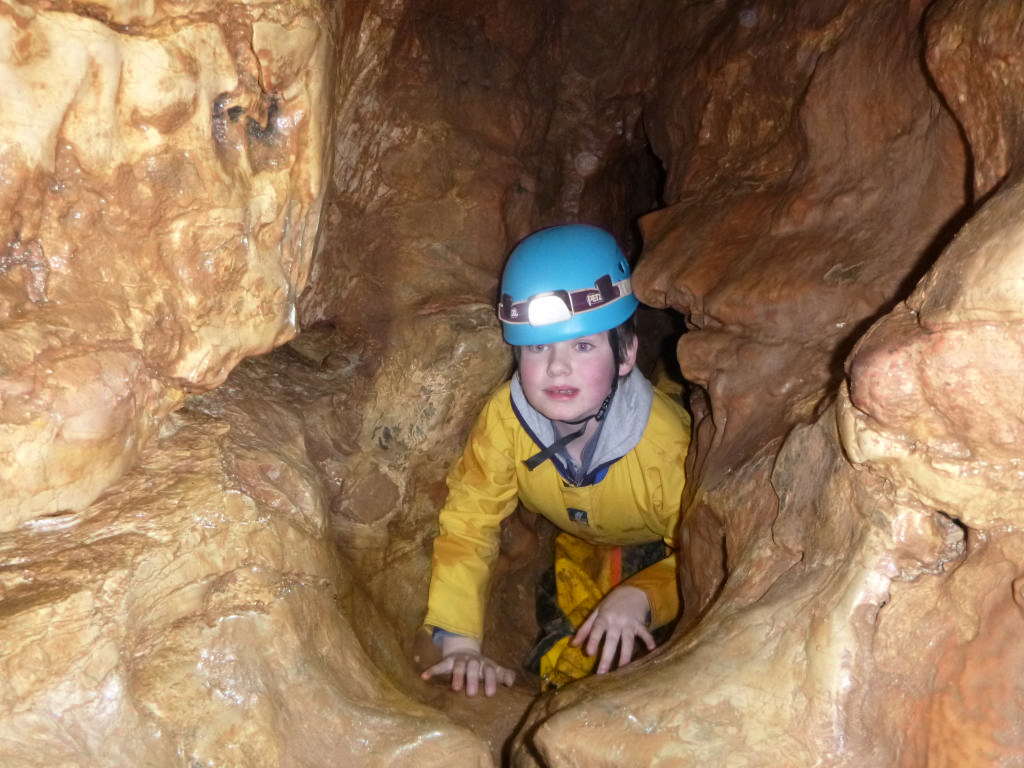 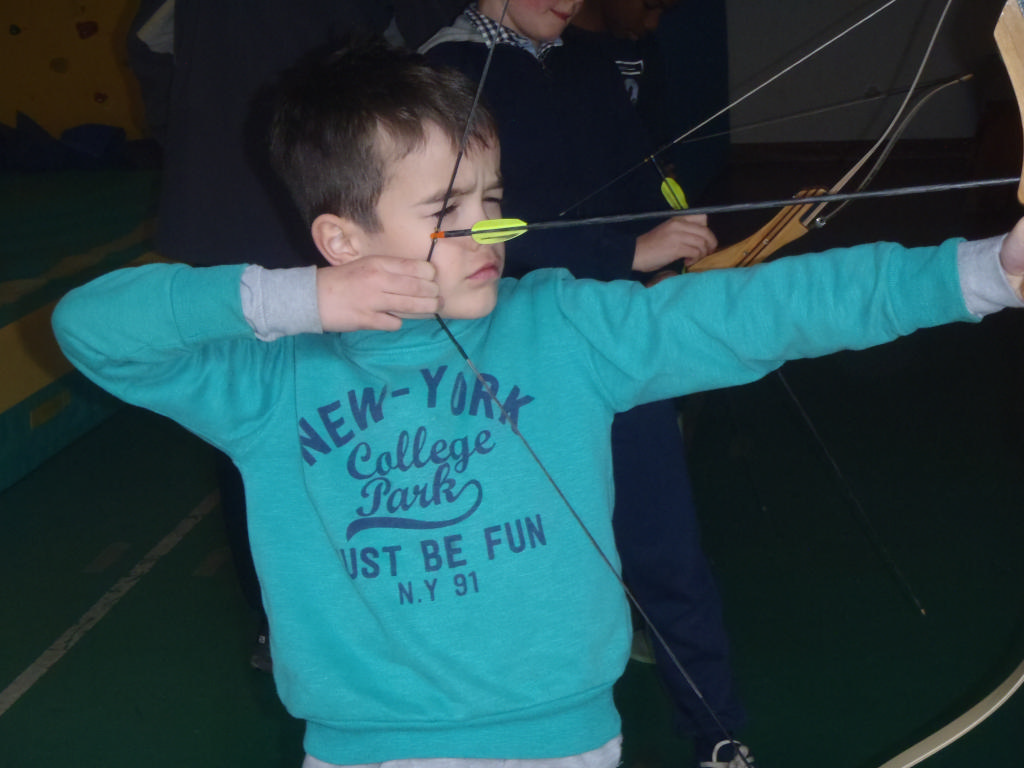 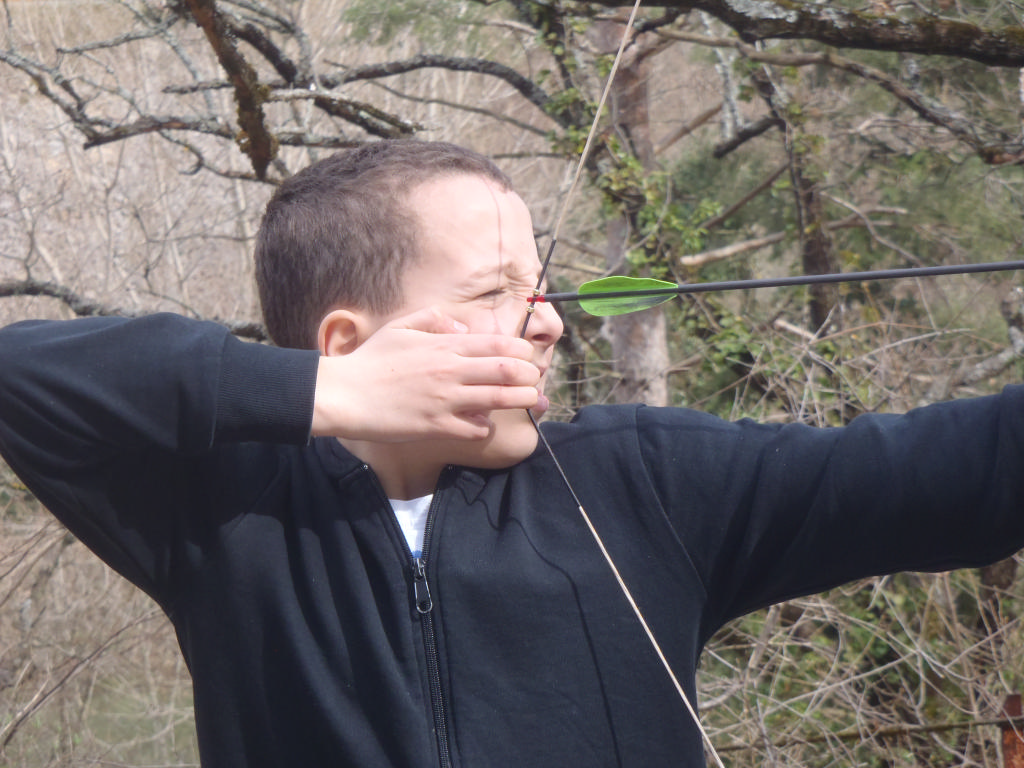 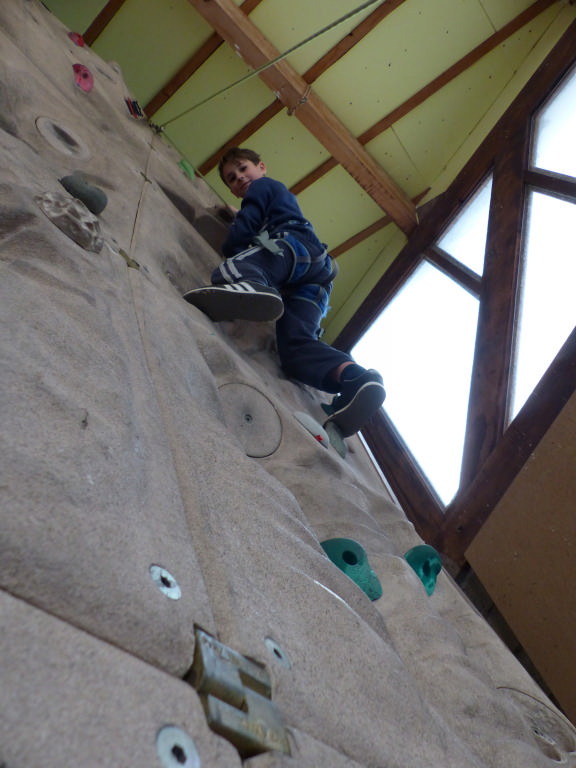 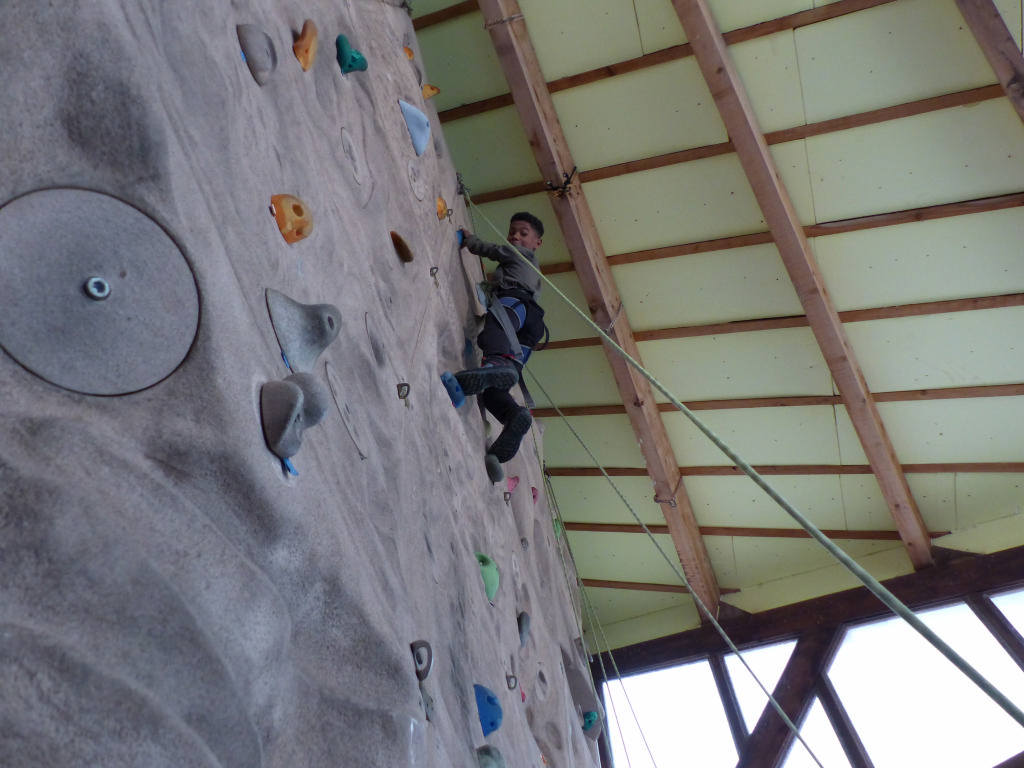 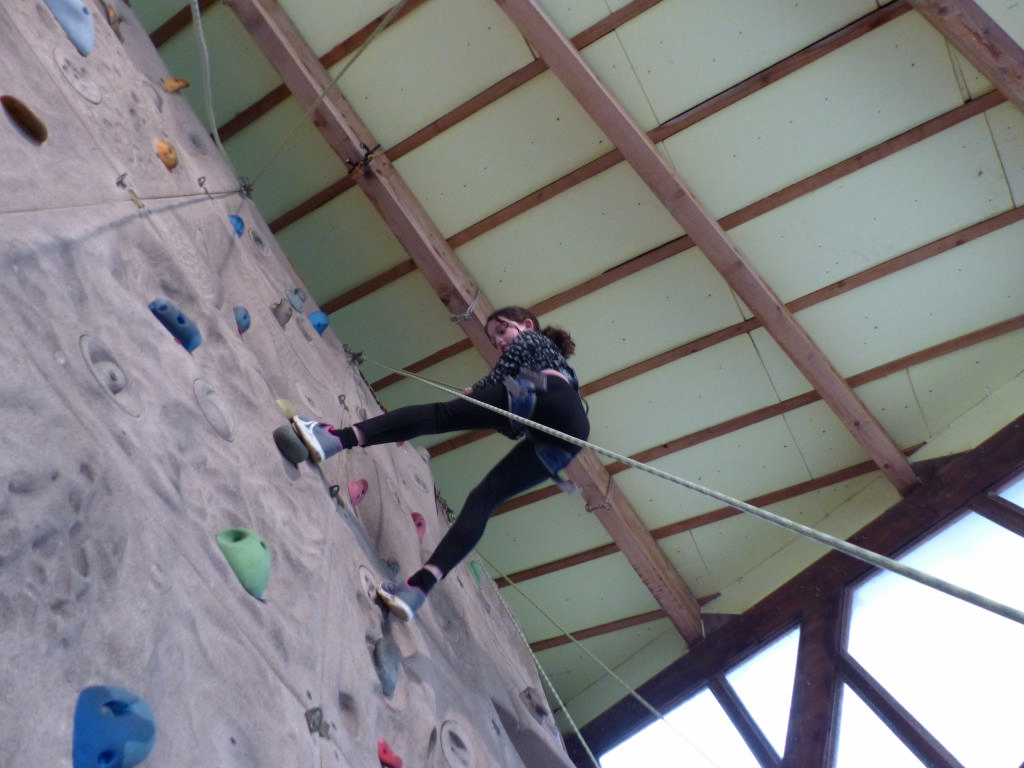 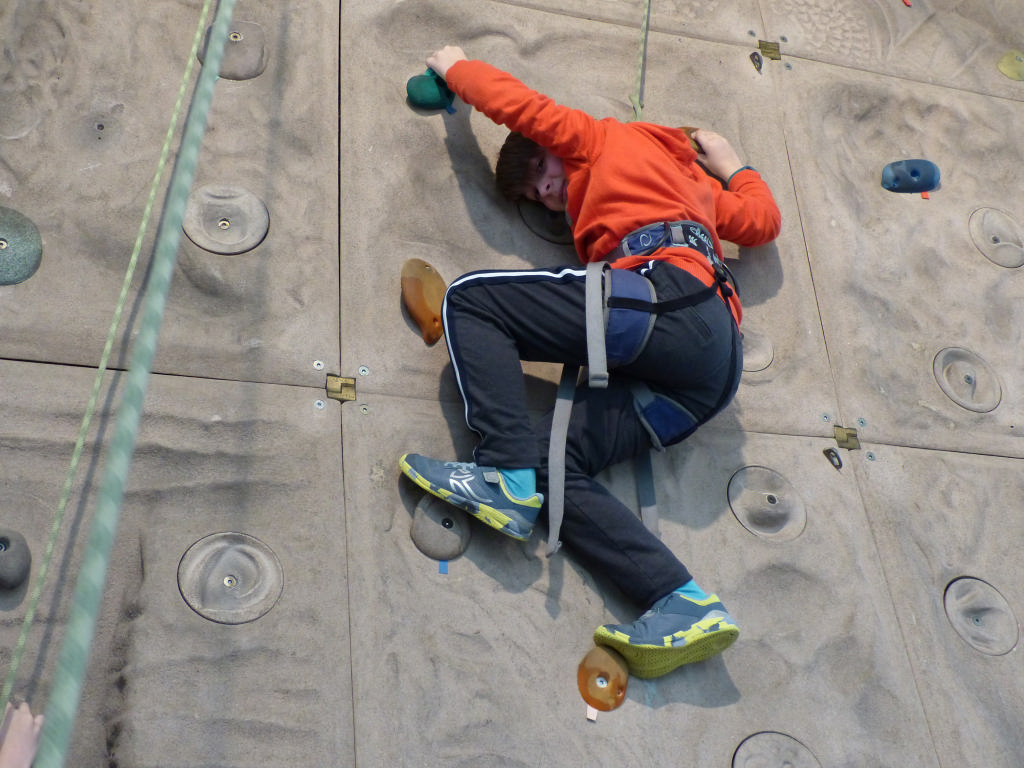 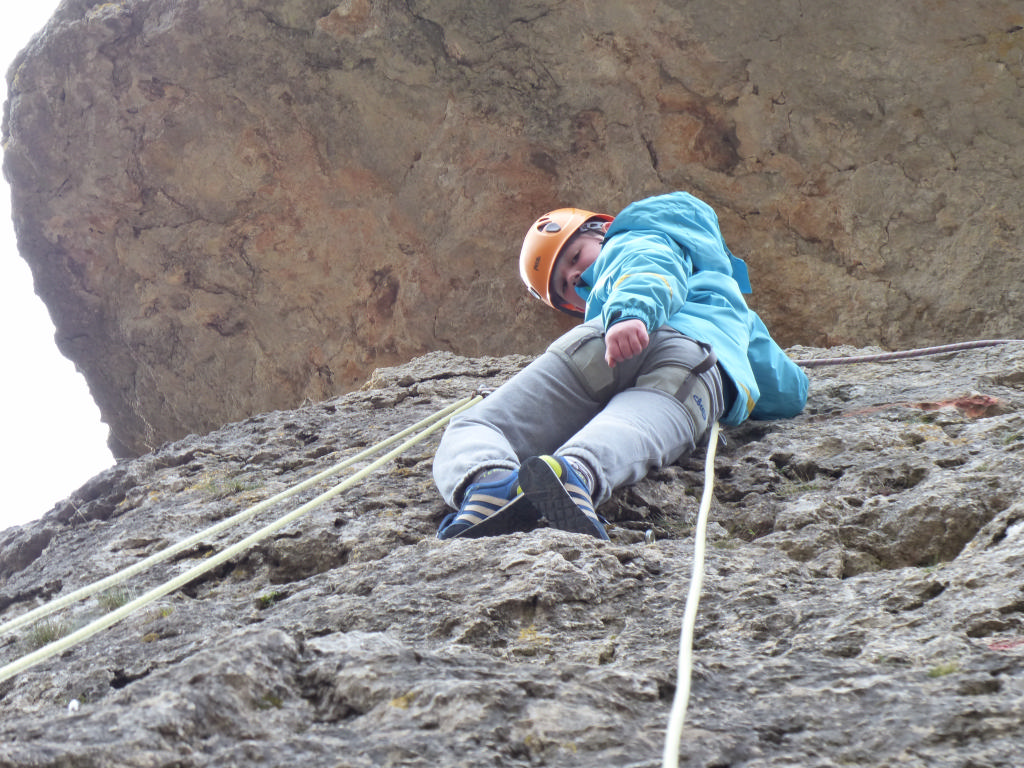 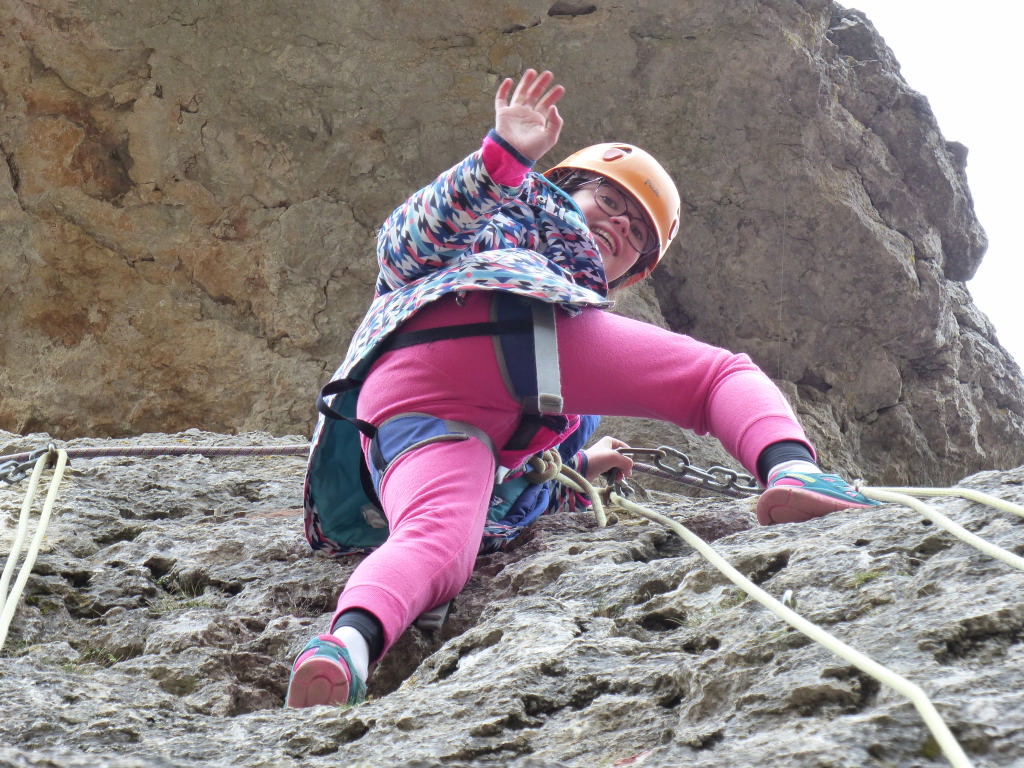 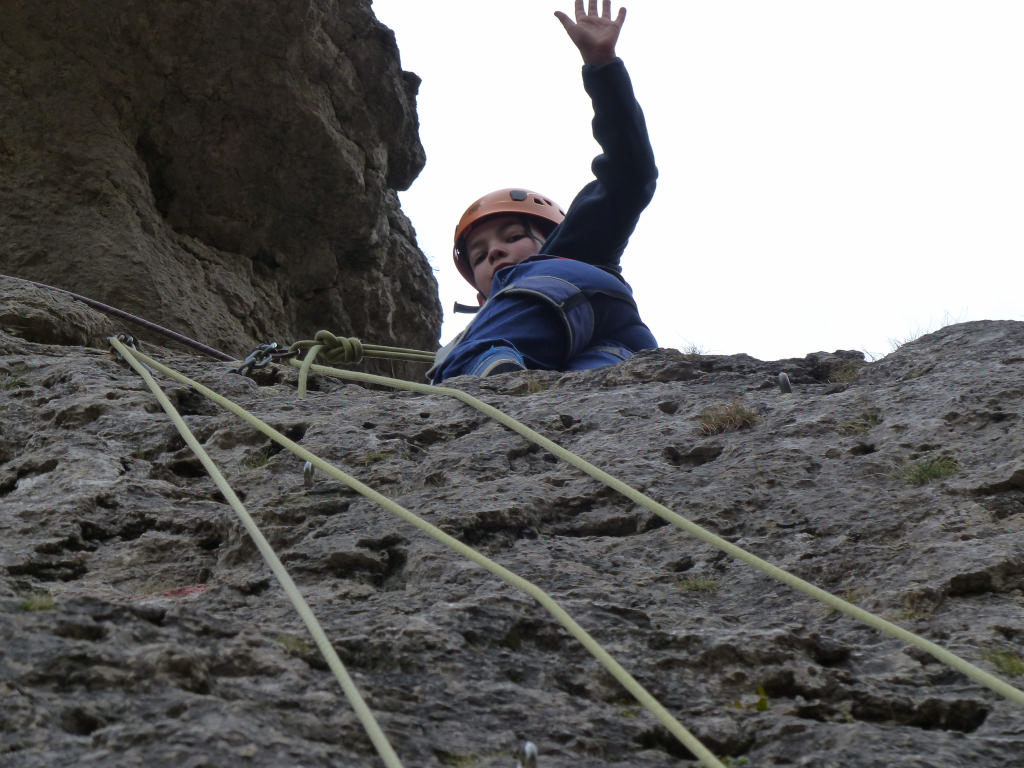 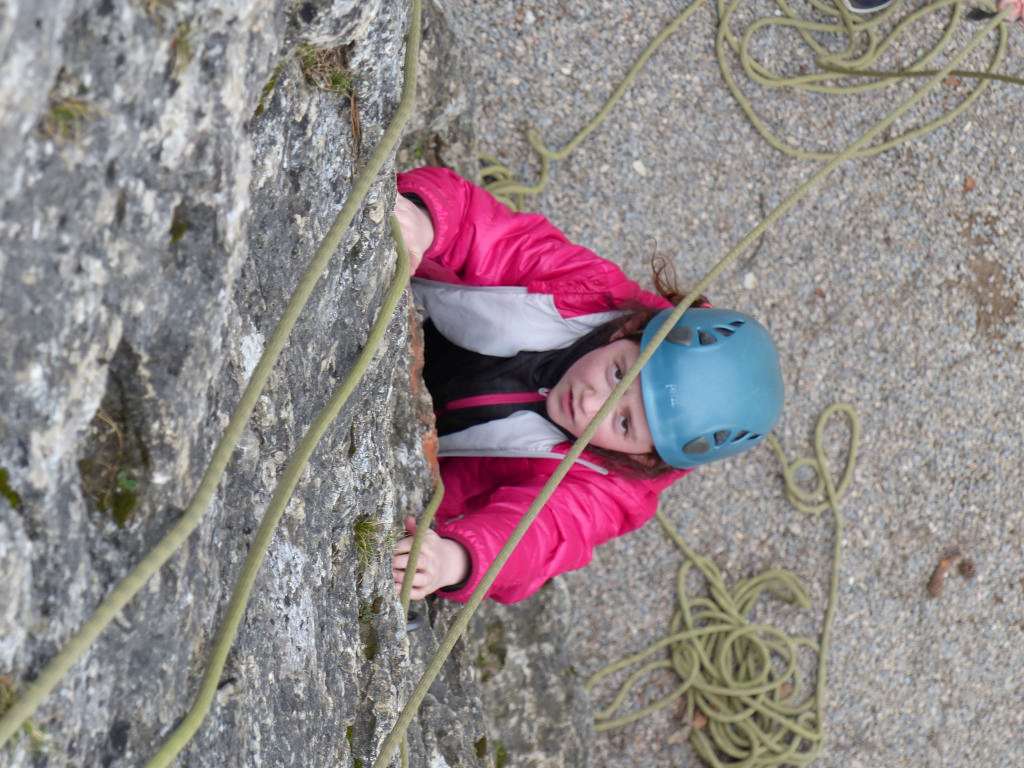 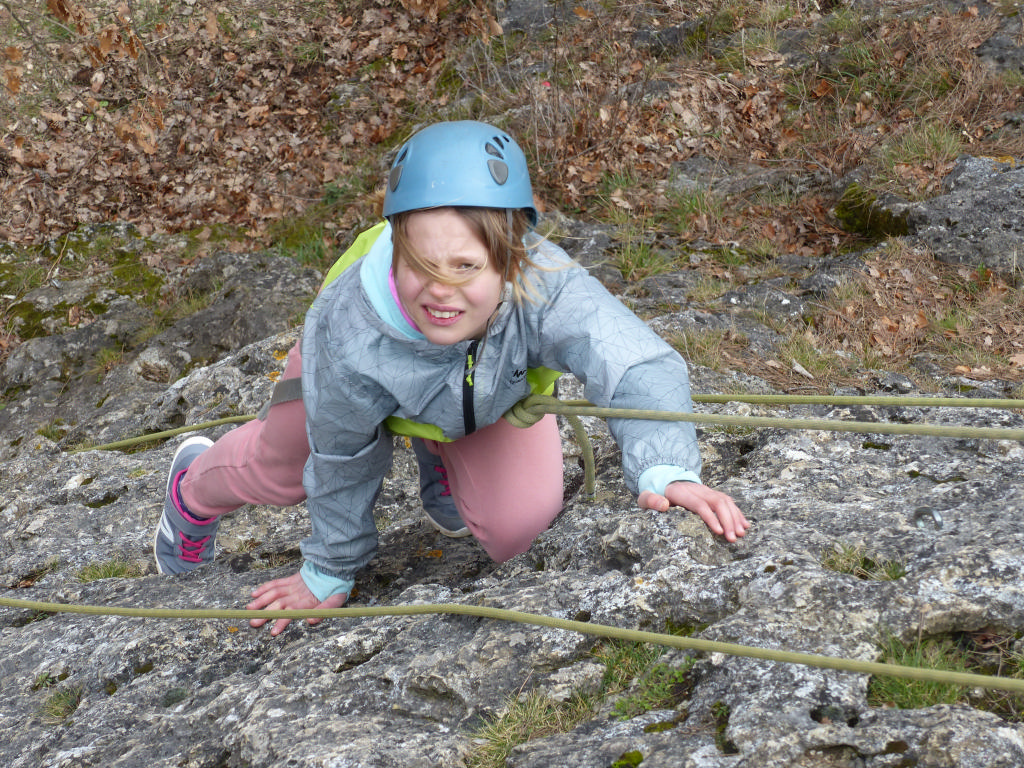 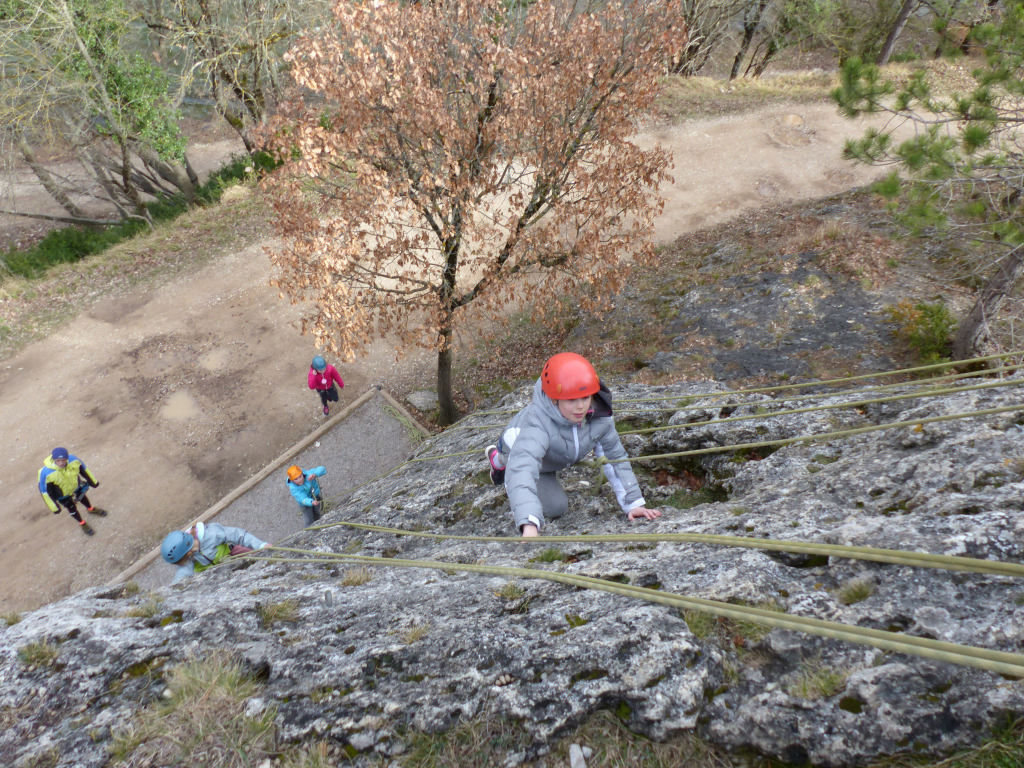 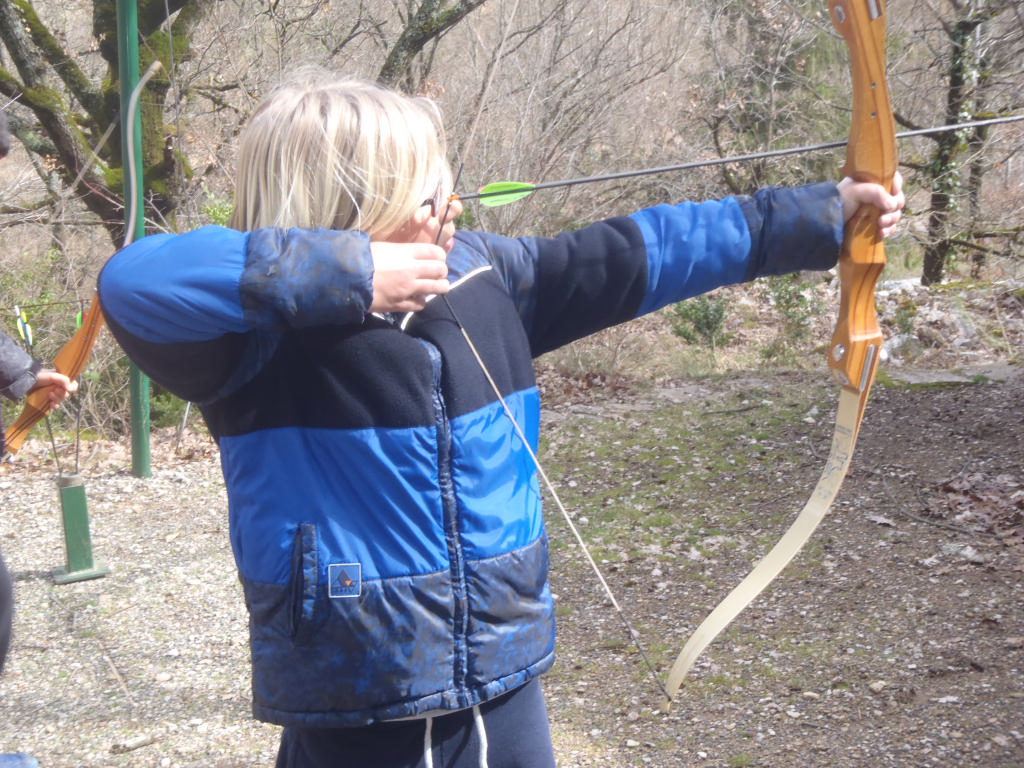 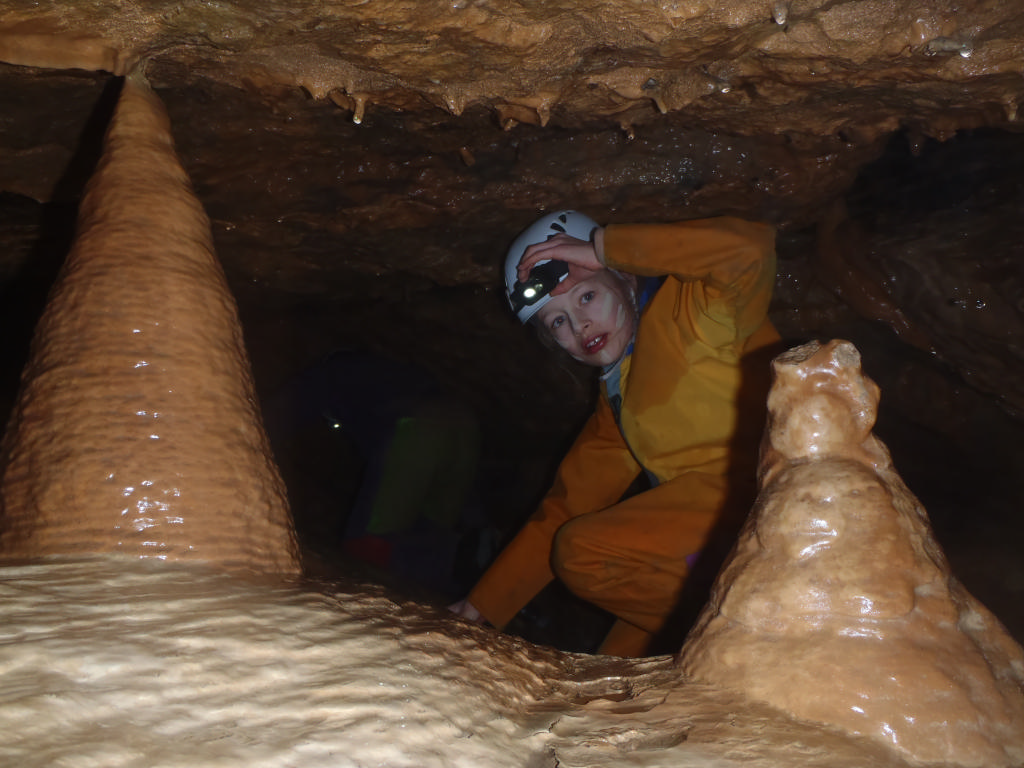 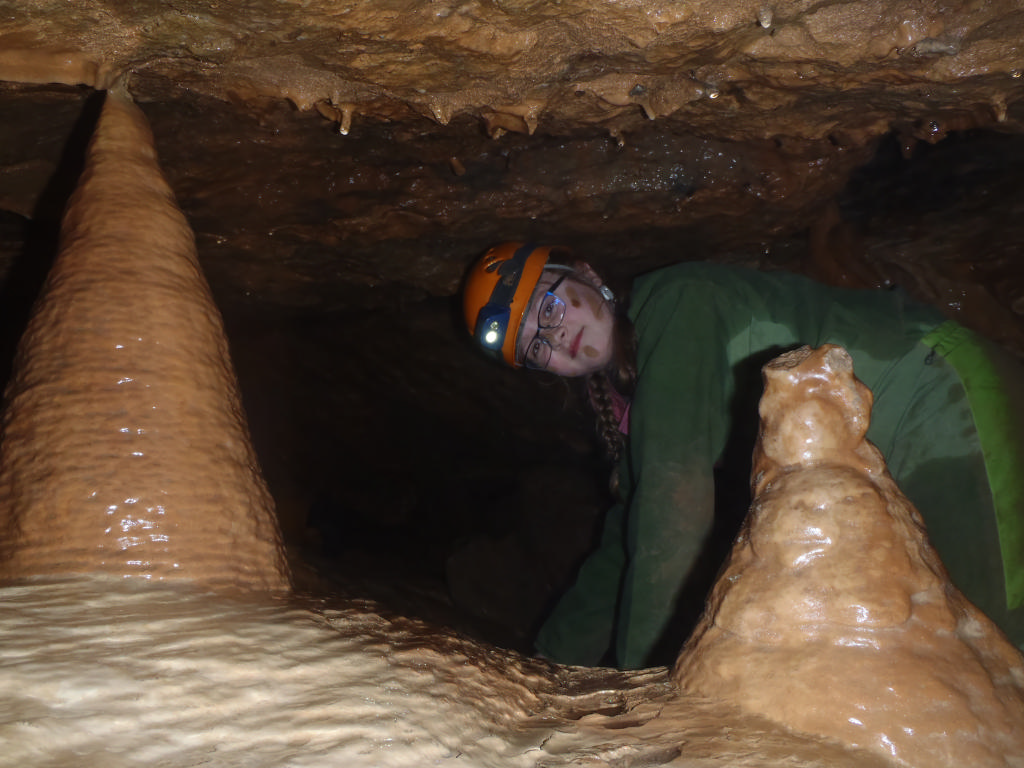 